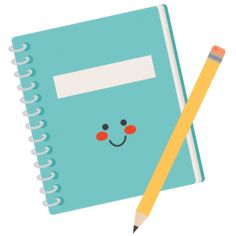 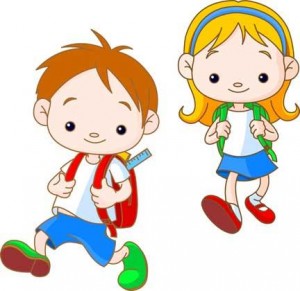 PRVI ŠKOLSKI DAN9. 9. 2019. (donijeti praznu školsku torbu)ŠKOLSKA TORBAINFORMATIVKA (bilježnica za komunikaciju učitelj – roditelj)PERNICA (sadržaj)3 našiljene olovkebijela gumicašiljilo s kutijicomdrvene bojiceflomasteriškareljepilo ravnaloTZK   - bijela majica kratkih rukava  - plave kratke hlačice   (ili tajice za djevojčice)  - čvrste tenisice  LIKOVNA KULTURA(pripremiti kutiju s priborom)zaštitna majica ili pregačazaštita za klupu (npr. komad plastificiranog stolnjaka)paleta, čaša, krpica3 obla kista različitih debljina (za vodene boje)3 plosnata kista različitih debljina (za tempere)plastelinbijeli glonamoluljne pasteletuš i drvcevodene bojeugljen2 crna flomastera2 B olovke različite mekoćeBILJEŽNICE  - 3 crtančice i matematička pisanka za 1. i 2. razred (za početak )ŠTO DJECA TREBAJU ZNATI?Koristiti četiri čarobne riječi.Pozdravljati.Samostalno se odijevati i obuvati.Vezati vezice.Prati ruke i koristiti kupaonicu.Voditi računa o higijeni i zdravlju (brisanje nosa, kihanje, kašljanje).Koristiti pribor za jelo.Pospremati igračke i školski pribor.Voditi brigu o pernici, samostalno šiljiti olovke.Samostalno slagati svoju školsku torbu.Broj mobitela roditelja.ZADAĆA ZA RODITELJESvaki dan pročitati svom djetetu jednu slikovnicu ili priču.Igrati društvene igre.Igrati jezične igre.Provoditi vrijeme u prirodi.Mnogo razgovarati o svemu što vas okružuje.Smijati se skupa, škakljati, veseliti se…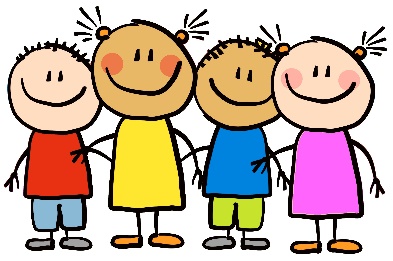 OŠ Ivana MeštrovićaM. Pušteka 101 3632217                   http://os-imestrovica-zg.skole.hr           ured@os-imestrovica-zg.skole.hrOSNOVNA ŠKOLAIVANA MEŠTROVIĆA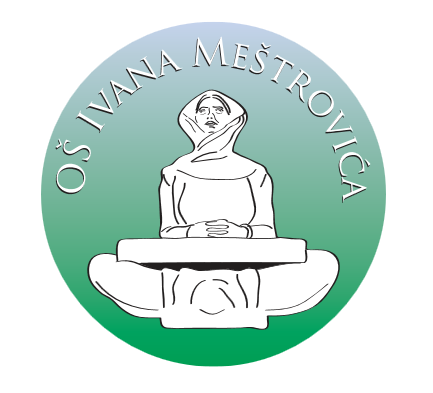 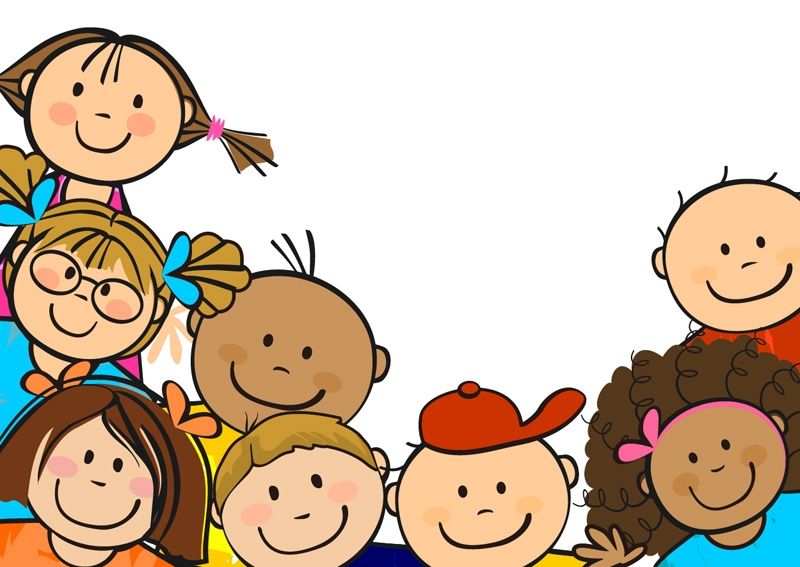 